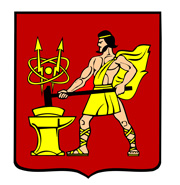 АДМИНИСТРАЦИЯ  ГОРОДСКОГО ОКРУГА ЭЛЕКТРОСТАЛЬМОСКОВСКОЙ   ОБЛАСТИРАСПОРЯЖЕНИЕ _____________ № ___________О признании утратившим силу муниципального правового актаВ соответствии с федеральными законами от 06.10.2003 № 131-ФЗ «Об общих принципах организации местного самоуправления в Российской Федерации», от 27.07.2010 № 210-ФЗ «Об организации предоставления государственных и муниципальных услуг», в целях приведения муниципальных правовых актов в соответствие с законодательством Российской Федерации:1. Признать утратившим силу распоряжение Администрации городского округа Электросталь Московской области от 21.06.2012 № 504-р «Об утверждении административного регламента муниципальной услуги «Предоставление информации об организации мероприятий по охране окружающей среды на территории городского округа Электросталь Московской области».2. Опубликовать настоящее распоряжение в газете «Официальный вестник» и разместить в информационно-телекоммуникационной сети «Интернет» по адресу:www.electrostal.ru.3. Источником финансирования публикации настоящего распоряжения в средствах массовой информации принять денежные средства, предусмотренные в бюджете городского округа Электросталь Московской области по подразделу 0113 «Другие общегосударственные вопросы» раздела 0100.4. Настоящее распоряжение вступает в силу после его официального опубликования.Глава городского округа 					                                       В.Я. Пекарев Рассылка: УГЖКХ, Светловой Е.А., Захарчуку П.Г., Бельской Е.А., в прокуратуру, в регистр муниципальных нормативных правовых актов, ООО «ЭЛКОД», в дело.Проект представил:  Заместитель Главы Администрациигородского округа Электросталь Московской области____________________________«______»____________________2020 г.                                                                А.Ю. БорисовПроект согласовали:Первый Заместитель Главы Администрациигородского округа Электросталь____________________________«______»____________________2020 г.                                                               И.Ю. ВолковаНачальник управления делами Администрации городского округа Электросталь Московской области____________________________					                        Е.А.Бельская«___» _______________________2020 г.Начальник правового управленияАдминистрации городского округа Электросталь Московской области____________________________					                      Е.А. Светлова«___» _______________________2020 г.					Исполнитель:Начальник Управления городского жилищного и коммунального хозяйстваАдминистрации городского округаЭлектросталь Московской области ___________________________«_____»_____________________2020 г.                                                            Г.Ю. Грибановтел. 571-98-43